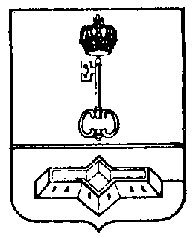 АДМИНИСТРАЦИЯ МУНИЦИПАЛЬНОГО ОБРАЗОВАНИЯШЛИССЕЛЬБУРГСКОЕ ГОРОДСКОЕ ПОСЕЛЕНИЕКИРОВСКОГО МУНИЦИПАЛЬНОГО РАЙОНАЛЕНИНГРАДСКОЙ ОБЛАСТИПОСТАНОВЛЕНИЕот 04.02.2019  № 26О создании постоянно действующего органа, специально уполномоченного на решение задач в области защиты населения и территорий МО Город Шлиссельбург Кировского муниципального района Ленинградской области от чрезвычайных ситуаций и (или) гражданской обороныРуководствуясь Федеральным законом от 12 февраля 1998 года № 28-ФЗ «О гражданской обороне», Федеральным законом от 21 декабря 1994 года № 68-ФЗ «О защите населения и территорий от чрезвычайных ситуаций природного и техногенного характера», Постановлением Правительства РФ от 30 декабря 2003 года № 794 «О единой государственной системе предупреждения и ликвидации чрезвычайных ситуаций», приказом МЧС России от 23 мая 2017 года № 230 «Об утверждении Положения об уполномоченных на решение задач в области гражданской обороны структурных подразделениях (работниках) организаций»: 1. Создать постоянно действующий орган, специально уполномоченный на решение задач в области защиты населения и территорий МО Город Шлиссельбург от чрезвычайных ситуаций и (или) гражданской обороны.2. Определить специалистом постоянно действующего органа, специально уполномоченного на решение задач в области защиты населения и территорий МО Город Шлиссельбург от чрезвычайных ситуаций и (или) гражданской обороны, инженера исполняющего обязанности по обеспечению решения вопросов в области гражданской обороны, защиты от чрезвычайных ситуаций природного и техногенного характера муниципального казенного учреждения «Управление городского хозяйства и обеспечения» МО Город Шлиссельбург.3. Утвердить Положение об органе, специально уполномоченном на решение задач в области защиты населения и территорий МО Город Шлиссельбург от чрезвычайных ситуаций и (или) гражданской обороны, согласно приложению. 4. Возложить на постоянно действующий орган, специально уполномоченный на решение задач в области защиты населения и территорий МО Город Шлиссельбург от чрезвычайных ситуаций и (или) гражданской обороны, полномочия администрации МО Город Шлиссельбург в области защиты населения и территорий от чрезвычайных ситуаций и (или) гражданской обороны, а также обеспечения первичных мер пожарной безопасности и безопасности людей на водных объектах.5. Контроль за исполнением настоящего постановления оставляю за собой.Глава администрации                                                                                                    А.А. РогозинУтвержденопостановлением администрацииМО Город Шлиссельбургот 04.02.2019 № 26(приложение)ПОЛОЖЕНИЕо создании постоянно действующего органа, специально уполномоченного на решение задач в области защиты населения и территорий МО Город Шлиссельбург Кировского муниципального района Ленинградской области от чрезвычайных ситуаций и (или) гражданской обороныI. Общие положения. 	1.1. Настоящее Положение о постоянно действующем органе, специально уполномоченном на решение задач в области защиты населения и территорий МО Город Шлиссельбург Кировского муниципального района Ленинградской области  от чрезвычайных ситуаций и (или) гражданской обороны (далее – Положение) определяет основные задачи, функции, основы организации деятельности постоянно действующего органа, специально уполномоченного на решение задач в области защиты населения и территорий от чрезвычайных ситуаций и (или) гражданской обороны на территории МО Город Шлиссельбург. 1.2. Постоянно действующий орган, специально уполномоченный на решение задач в области защиты населения и территорий МО Город Шлиссельбург от чрезвычайных ситуаций и (или) гражданской обороны (далее – постоянно действующий орган) руководствуется в своей деятельности Конституцией Российской Федерации, Федеральным законом от 12 февраля 1998 года № 28-ФЗ «О гражданской обороне», Федеральным законом от 21 декабря 1994 года № 68-ФЗ «О защите населения и территорий от чрезвычайных ситуаций природного и техногенного характера», Федеральным законом от 06 октября 2003 года № 131-ФЗ «Об общих принципах организации местного самоуправления в Российской Федерации», Постановлением Правительства РФ от 30 декабря 2003 года № 794 «О единой государственной системе предупреждения и ликвидации чрезвычайных ситуаций», приказом МЧС России от 23 мая 2017 года № 230 «Об утверждении Положения об уполномоченных на решение задач в области гражданской обороны структурных подразделениях (работниках) организаций», нормативными правовыми актами Правительства Ленинградской области, приказами МЧС Российской Федерации, Уставом МО Город Шлиссельбург, постановлениями и распоряжениями администрации МО Город Шлиссельбург и настоящим Положением.1.3. Целью создания постоянно действующего органа является обеспечение готовности администрации МО Город Шлиссельбург к решению задач гражданской обороны, защиты населения и территорий от чрезвычайных ситуаций, включая организацию и осуществление мероприятий по территориальной обороне и гражданской обороне, защите населения и территории от чрезвычайных ситуаций природного и техногенного характера.1.4. Постоянно действующий орган создается в составе муниципального казенного учреждения «Управление городского хозяйства и обеспечения» МО Город Шлиссельбург Кировского муниципального района Ленинградской области (далее – МКУ «УГХиО»). 1.5. Постоянно действующий орган осуществляет свою деятельность по вопросам гражданской обороны, защиты населения и территорий от чрезвычайных ситуаций во взаимодействии с администрацией Кировского муниципального района Ленинградской области и организациями, расположенными на территории МО Город Шлиссельбург. 1.6. Финансовое обеспечение мероприятий, выполняемых постоянно действующим органом в области гражданской обороны (далее – ГО), защиты населения и территорий от чрезвычайных ситуаций природного и техногенного характера (далее – ЧС), осуществления первичных мер пожарной безопасности и безопасности людей на водных объектах осуществляется за счет средств администрации МО Город Шлиссельбург. II. Основные задачи. 2.1. Основными задачами постоянно действующего органа являются:2.1.1. осуществление мероприятий в области гражданской обороны, защиты населения и территорий МО Город Шлиссельбург от чрезвычайных ситуаций; 2.1.2. организация выполнения нормативных правовых актов Российской Федерации, Правительства Ленинградской области, ГУ МЧС РФ по Ленинградской области, муниципальных правовых актов администрации МО Город Шлиссельбург в области гражданской обороны, защиты населения и территорий от чрезвычайных ситуаций;2.1.3. обеспечение функционирования и развития территориального городского звена Ленинградской областной подсистемы единой государственной системы предупреждения и ликвидации чрезвычайных ситуаций (далее – РСЧС);2.1.4. обеспечение участия администрации МО Город Шлиссельбург в предупреждении и ликвидации последствий чрезвычайных ситуаций в пределах территории муниципального образования;2.1.5. организация и осуществление мероприятий по территориальной обороне и гражданской обороне, защите населения и территории МО Город Шлиссельбург от чрезвычайных ситуаций природного и техногенного характера, контроль за их проведением;2.1.6. создание и обеспечение готовности органов управления, сил и средств, предназначенных для проведения мероприятий по гражданской обороне, а также при ликвидации последствий чрезвычайных ситуаций природного и техногенного характера, в том числе по обеспечению безопасности людей на водных объектах;2.1.7. координация деятельности организаций, расположенных на территории МО Город Шлиссельбург по вопросам гражданской обороны, предупреждения и ликвидации чрезвычайных ситуаций;2.1.8. обеспечение первичных мер пожарной безопасности в границах населенных пунктов МО Город Шлиссельбург;2.1.9. организация и участие в осуществлении мероприятий по обеспечению безопасности людей на водных объектах, охране их жизни и здоровья на территории МО Город Шлиссельбург;2.1.10. обеспечение создания, содержания и организации деятельности аварийно-спасательных служб и (или) аварийно-спасательных формирований на территории МО Город Шлиссельбург;2.1.11. иные задачи, направленные на реализацию законодательства Российской Федерации, Правительства Ленинградской области, администрации Кировского муниципального района Ленинградской области, администрации МО Город Шлиссельбург в области гражданской обороны, защиты населения и территорий от чрезвычайных ситуаций.III. Основные функции. 3.1. Постоянно действующий орган в соответствии с возложенными на него задачами осуществляет следующие основные функции:3.1.1. разработка и внесение предложений по совершенствованию реализации единой государственной политики в области гражданской обороны, защиты населения и территорий от чрезвычайных ситуаций;3.1.2. участие в подготовке нормативных правовых актов администрации МО Город Шлиссельбург в области гражданской обороны, защиты населения и территорий от чрезвычайных ситуаций;3.1.3. обеспечение своевременного приведения в соответствие правовых актов администрации МО Город Шлиссельбург в области гражданской обороны, защиты населения и территорий от чрезвычайных ситуаций с требованиями федерального законодательства, законодательства Ленинградской области, уставом МО Город Шлиссельбург;3.1.4. разработка и участие в реализации муниципальных целевых программ в области гражданской обороны, защиты населения и территории от чрезвычайных ситуаций;3.1.5. разработка и участие в реализации ежегодных и перспективных планов, предусматривающих основные мероприятия по вопросам гражданской обороны, предупреждения и ликвидации чрезвычайных ситуаций;3.1.6. обеспечение организации и осуществления мероприятий по территориальной обороне и гражданской обороне, контроль за проведением указанных мероприятий;3.1.7. обеспечение организации и осуществления мероприятий по защите населения и территории от чрезвычайных ситуаций природного и техногенного характера;3.1.8. обеспечение создания и содержания в готовности сил, средств, объектов гражданской обороны;3.1.9. проведение анализа и оценки состояния готовности органов управления, сил и средств к решению задач в области гражданской обороны, защиты населения и территорий от чрезвычайных ситуаций;3.1.10. определение общей потребности в объектах гражданской обороны, ведение учета существующих и создаваемых объектов гражданской обороны;3.1.11. обеспечение создания в мирное время объектов гражданской обороны на территории МО Город Шлиссельбург, поддержания их в состоянии постоянной готовности к использованию;3.1.12. обеспечение создания и содержания в целях гражданской обороны запасов материально-технических, продовольственных, медицинских и иных средств МО Город Шлиссельбург;3.1.13. организация накопления и контроль за накоплением резервов материальных и финансовых ресурсов для предупреждения и ликвидации чрезвычайных ситуаций, их хранением и восполнением;3.1.14. организация и обеспечение своевременного оповещения и информирования населения МО Город Шлиссельбург о мероприятиях по гражданской обороне, об опасностях, возникающих при военных конфликтах или вследствие этих конфликтов, об угрозе возникновения или о возникновении чрезвычайных ситуаций, в том числе с использованием комплексной системы экстренного оповещения населения;3.1.15. информирование администрации МО Город Шлиссельбург и Кировского муниципального района Ленинградской области об угрозе возникновения или возникновении чрезвычайных ситуаций;3.1.16. поддержание муниципальной системы оповещения и информирования населения о чрезвычайных ситуациях в постоянной готовности;3.1.17. организация и участие в осуществлении сбора и обмена информацией в области гражданской обороны, защиты населения и территорий от чрезвычайных ситуаций в установленном порядке;3.1.18. организационно-правовое, финансовое, материально-техническое обеспечение первичных мер пожарной безопасности в границах населенных пунктов МО Город Шлиссельбург, а также для участия граждан в обеспечении первичных мер пожарной безопасности в иных формах;3.1.19. организация планирования, подготовки и проведения эвакоприема (включая создание эвакоприемной комиссии, подготовку ее личного состава), планирования размещения эвакуированного населения и его жизнеобеспечения, хранения материальных и культурных ценностей;3.1.20. планирование и организация проведения первоочередных мероприятий по поддержанию устойчивого функционирования организаций при военных конфликтах в пределах границ МО Город Шлиссельбург;3.1.21. организация проведения мероприятий, направленных на оказание содействия устойчивому функционированию организаций, предприятий, учреждений в чрезвычайных ситуациях;3.1.22. обеспечение создания, содержания и организации деятельности аварийно-спасательных служб и (или) аварийно-спасательных формирований, координация их деятельности;3.1.23. обеспечение организации и проведения аварийно-спасательных и других неотложных работ, обращение в установленном порядке за оказанием помощи к администрации Кировского муниципального района Ленинградской области при недостаточности собственных сил и средств;3.1.24. участие в организации первоочередного обеспечения, пострадавшего при военных конфликтах или вследствие этих конфликтов, населения МО Город Шлиссельбург;3.1.25. организация и обеспечение реализации мероприятий по обеспечению безопасности людей на водных объектах;3.1.26. обеспечение предоставления гражданам информации об ограничениях водопользования на водных объектах общего пользования, расположенных на территории МО Город Шлиссельбург;3.1.27. организация подготовки и обучения населения МО Город Шлиссельбург в области гражданской обороны, способам защиты от опасностей, возникающих при военных конфликтах или вследствие этих конфликтов, а также способам защиты и действиям в чрезвычайных ситуациях;3.1.28. организация обучения личного состава постоянно действующего органа, служб и формирований МО Город Шлиссельбург в том числе организационно-методическое руководство и контроль за обучением работников, личного состава формирований и служб организаций, находящихся на территории МО Город Шлиссельбург;3.1.29. участие в разработке примерных программ обучения работающего населения, должностных лиц и работников гражданской обороны, личного состава формирований и служб МО Город Шлиссельбург;3.1.30. организация проведения учений и тренировок по гражданской обороне;3.1.31. организация и участие в осуществлении пропаганды знаний в области гражданской обороны;3.1.32. иные функции, обусловленные выполнением поставленных задач в соответствии с законодательством Российской Федерации, Правительства Ленинградской области, администрации Кировского муниципального района Ленинградской области, администрации МО Город Шлиссельбург в области гражданской обороны, защиты населения и территорий от чрезвычайных ситуаций.IV. Полномочия постоянно действующего органа.4.1.  Постоянно действующий орган реализует следующие полномочия:4.1.1. координирует деятельность организаций по вопросам гражданской обороны, предупреждения и ликвидации чрезвычайных ситуаций, обеспечения пожарной безопасности и безопасности людей на водных объектах, расположенных на территории МО Город Шлиссельбург;4.1.2. направляет руководителям организаций предложения и рекомендации по надлежащему выполнению ими законодательства Российской Федерации и муниципальных правовых актов, регламентирующих вопросы гражданской обороны, защиты населения и территорий от чрезвычайных ситуаций;4.1.3. запрашивает и получает в установленном порядке информацию и сведения, необходимые для выполнения возложенных задач;4.1.4. привлекает специалистов для проведения исследований, экспертиз и подготовки заключений по вопросам гражданской обороны, предупреждения и ликвидации чрезвычайных ситуаций;4.1.5. осуществляет взаимодействие с администрацией Кировского муниципального района Ленинградской области, организациями, расположенными на территории МО Город Шлиссельбург, при реализации задач и функций в области гражданской обороны, защиты населения и территорий от чрезвычайных ситуаций;4.1.6. осуществляет взаимодействие с общественностью, средствами массовой информации в пределах компетенции;4.1.7. реализует иные полномочия, обусловленные выполнением установленных задач и функций.V. Руководство постоянно действующим органом.5.1. Общее руководство работой постоянно действующего органа осуществляет глава администрации МО Город Шлиссельбург и начальник МКУ «УГХиО».Координацию деятельности постоянно действующего органа осуществляет заместитель главы администрации по ЖКХ и транспорту.5.2. Руководитель постоянно действующего органа:5.2.1. организует работу постоянно действующего органа;5.2.2. обеспечивает соблюдение требований сохранности государственной, служебной и иной охраняемой законом тайны, неразглашения сведений конфиденциального характера, выполнение правил охраны труда, пожарной безопасности;5.2.3. является ответственным за организацию информирования населения через средства массовой информации о чрезвычайных ситуациях и пожарах, за передачу информации и сигналов оповещения по сетям связи; 5.2.4. организует взаимодействие с администрацией Кировского муниципального района Ленинградской области и ее территориальными органами, организациями, гражданами;5.2.5. представляет в установленном порядке постоянно действующий орган в органах государственной власти и местного самоуправления, выполняет представительские функции при взаимодействии с общественностью, средствами массовой информации;5.2.6. участвует в работе межведомственных комиссий;5.2.7. несет персональную ответственность за организацию и проведение мероприятий по гражданской обороне и защите населения на территории МО Город Шлиссельбург;5.2.8. реализует иные полномочия, обусловленные выполнением задач и функций постоянно действующего органа.